Lesson 09: Absolutely Certain!Is everybody saved?	____. ____________________________________are saved.That is, those who ___________________________________________________________________	________________________________________________________________________________	________________________________________________________________________________Those who _________________________________________________________________________	________________________________________________________________________________	________________________________________________________________________________AbramThe history of Abram and Sarai is well known.He 	________________________________________________________________________________	____________________________________________________________________________________________________________. But Abram and Sarai are _________________________________An illustration of true faith	________________________________________________________________________________	________________________________________________________________________________	________________________________________________________________________________Abram  __________ and _____________.Bible Study: Abram 1 – Genesis 15 & 161. Read Genesis 15:1-3. What was Abram’s concern? ________________________________________2. Read Genesis 15:4-5. What did God then do? ____________________________________________	________________________________________________________________________________3. Read Genesis 15:6. What was Abram’s response? _________________________________________4. Read Genesis 15:7-8. Were all of Abram’s worries gone? __________________5. Read Genesis 16:1-4. Did Sarai believe God’s promise? ___________________________________	Was she worried? ____________________________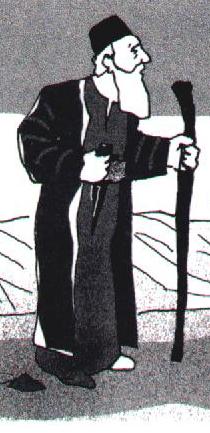 	Did this affect Abram? ________________________________6. Read Genesis 16:16. How old was Abram at this time? _____________	See Gen. 12:4. How many years ago had he left Haran? ____________7. What does all this illustrate about faith? _____________________________________	_____________________________________________________________________	_____________________________________________________________________The nature of faithEverybody’s faith experience is different, and no one is perfect.Will God do it: _______________faith is a ________________________________________________Will God do it: _______________faith is a ________________________________________________Can God do it: _______________ faith is a _______________________________________________Can God do it: _______________ faith is a _______________________________________________Bible Study: Abram 2 – Genesis 17, 18, 21 & 221. Read Genesis 17:1-2. How old is Abram now? ___________________	How many years ago had he left Haran? ___________________	Read Genesis 17:5&15. What did God do at this time? ____________________________________	________________________________________________________________________________2. Read Genesis 17:10. What did God do to make Abram stronger in his faith? ___________________	________________________________________________________________________________	________________________________________________________________________________3. Read Genesis 18:10. What did God say when visiting Abraham? _____________________________	________________________________________________________________________________4. Read Genesis 18:12. What was Sarah’s reaction? _________________________________________5. Read Genesis 21:1. What did God do? _________________________________________________6. Read Genesis 22:2. What did God command Abraham to do? _______________________________7. Read Genesis 22:8. Did Abraham believe everything would be fine? _______________8. Read Genesis 22:15-18. What had become clear through the event described in Genesis 22?	________________________________________________________________________________God’s promise to youAbraham received a special promises. ___________________________________________________As God promised to be Abraham’s God, __________________________________________________	________________________________________________________________________________We had it illustrated and sealed _________________________________________________________Like Abraham, ______________________________________________________________________That’s not easy, _____________________________________________________________________	________________________________________________________________________________But _____________________________________,through __________________________________________